П Р О Є К Т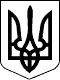 КАБІНЕТ МІНІСТРІВ УКРАЇНИ ПОСТАНОВАвід		   		2023 р.  №   Київ Про затвердження Порядку розроблення, погодження та затвердження місцевих планів управління відходамиВідповідно до пункту 15 частини першої статті 19, частини другої статті 52 Закону України «Про управління відходами» Кабінет Міністрів України 
п о с т а н о в л я є:1. Затвердити Порядок розроблення, погодження та затвердження місцевих планів управління відходами, що додається.2. Рекомендувати органам місцевого самоврядування, міським, селищним, сільській радам забезпечити розроблення, погодження та затвердження у відповідності до цього Порядку місцевих планів управління відходами (планів управління відходами територіальної громади).3. Ця постанова набирає чинності з 9 липня 2023 року.Прем’єр-міністр України						Д. ШМИГАЛЬ 